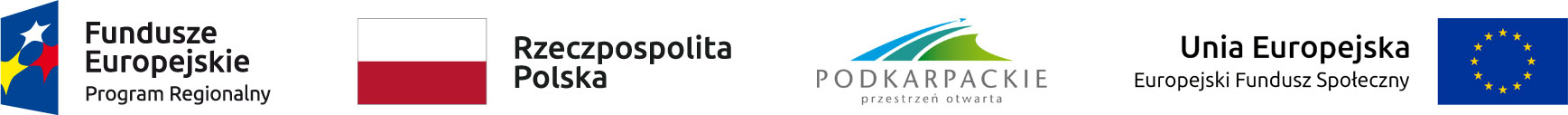 Projekt współfinansowany ze środków Unii Europejskiej w ramach Europejskiego Funduszu SpołecznegoŁańcut, dnia .........................pieczęć firmowa  wnioskodawcy Powiatowy Urząd Pracyw ŁańcucieWNIOSEK  O  REFUNDACJĘkosztów wyposażenia lub doposażenia stanowiska pracy w ramach projektu „Wsparcie osób pozostających bez zatrudnienia”na zasadach określonych w ustawie z dnia 20 kwietnia 2004 r. o promocji zatrudnienia i instytucjach rynku pracy (Dz. U. z 2019 r., poz. 1482 z późn. zm.), w rozporządzeniu Ministra Rodziny, Pracy i Polityki Społecznej z dnia 14 lipca 2017 r. w sprawie dokonywania z Funduszu Pracy refundacji kosztów wyposażenia lub doposażenia stanowiska pracy oraz przyznawania  środków na podjęcie działalności gospodarczej (Dz. U. z 2017 r., poz. 1380), oraz w rozporządzeniu Komisji (UE) Nr 1407/2013 z dnia 18 grudnia 2013 r. w sprawie stosowania art. 107 i 108 Traktatu o funkcjonowaniu Unii Europejskiej do pomocy de minimis (Dz. Urz. UE L 352 z 24.12.2013 r, str. 1).DANE DOTYCZĄCE PODMIOTU PROWADZĄCEGO DZIAŁALNOŚĆ GOSPODARCZĄ, NIEPUBLICZNEGO PRZEDSZKOLA, NIEPUBLICZNEJ SZKOŁY, ŻŁOBKA LUB KLUBU DZIECIĘCEGO1. Nazwa wnioskodawcy lub imię i nazwisko, w przypadku osoby fizycznej:..……………….…. ……….…………......................................................................................................................................................................................................................................................................................... 2. Siedziba i adres wnioskodawcy albo miejsce zamieszkania i adres (tel, fax): …………………......................................................................................................................................................................................................................................................................................................................3. Forma prawna prowadzonej działalności ………………………………………………………............................................................................................................................................................4. Numer ewidencyjny PESEL, w przypadku osoby fizycznej:……………………………………5. Numer w krajowym rejestrze podmiotów gospodarki narodowej REGON, jeżeli został nadany ……………………...........................................................................................................................6. Numer identyfikacji podatkowej NIP............................................................................................7. Symbol podklasy rodzaju prowadzonej działalności zgodnie z Polską Klasyfikacją (PKD) ………...............................................................................................................................................8. Osoby reprezentujące wnioskodawcę /funkcja w firmie /........................................................................................................................................................................................................................9. Numer konta bankowego..........................................................................................................................................................................................................................................................................10. Data rozpoczęcia prowadzenia działalności……………...........................................................11. Rodzaj prowadzonej działalności............................................................................................... ...........................................................................................................................................................12. Wielkość podmiotu prowadzącego działalność w rozumieniu przepisów o pomocy 
publicznej …………………………………………………………………………………………..13. Forma opodatkowania..................................................................................................................……………………………………………………………………………………...………………14. Stawka procentowa płaconego podatku ......................................................................................15. Oświadczenie dot. VAT (zaznaczyć właściwe znakiem X):□ jestem płatnikiem podatku VAT□ nie jestem płatnikiem podatku VAT16. Liczba zatrudnionych pracowników (nie uwzględniając pracodawcy) w przeliczeniu na pełny wymiar czasu pracy w poszczególnych 6 miesiącach bezpośrednio poprzedzających złożenie wniosku przez wnioskodawcę:Pracownikiem jest osoba zatrudniona na podstawie umowy o pracę, powołania, wyboru, mianowania lub spółdzielczej umowy o pracę (zgodnie z art. 2 kodeksu pracy). Wg stanu na dzień ...................................zatrudnienie ogółem wynosi............................................                                                / data złożenia  wniosku /                                                  / w przeliczeniu na pełny wymiar czasu pracy /17. W okresie 6 miesięcy bezpośrednio poprzedzających złożenie wniosku stosunek pracy uległ rozwiązaniu z następującą liczbą pracowników………………….., w tym w drodze wypowiedzenia dokonanego przez podmiot z następującą liczbą pracowników………………….. DANE DOTYCZĄCE WYPOSAŻONYCH LUB DOPOSAŻONYCH STANOWISK PRACY, NA KTÓRYCH PODEJMĄ ZATRUDNIENIE OSOBY SKIEROWANE PRZEZ URZĄDLiczba stanowisk pracy dla skierowanych bezrobotnych / poszukujących pracy……………………………………………………………………………………………...Wymiar czasu pracy dla skierowanych bezrobotnych / poszukujących pracy……………………………………………………………………………………………...Miejsce i rodzaj  pracy z podziałem na stanowiska pracy. Konieczne  kwalifikacje i inne wymagania niezbędne do pracy jakie winne spełniać osoby bezrobotne / poszukujące pracy skierowane przez Urząd.5. Kalkulacja wydatków dla poszczególnych stanowisk pracy oraz źródła ich finansowania.KOSZT CAŁKOWITY WYPOSAŻENIA/DOPOSAŻENIA STANOWISKA PRACY ......................................................................................................................................................................................6. Wnioskowana kwota (brutto) refundacji kosztów wyposażenia lub doposażenia stanowisk pracy.................................(słownie).............................................................................................................................................................................................................................................................7. Szczegółowa specyfikacja wydatków dotyczących wyposażenia lub doposażenia stanowiska pracy, w szczególności na zakup środków trwałych, urządzeń, maszyn, w tym środków niezbędnych do zapewnienia zgodności stanowiska pracy z przepisami bezpieczeństwa i higieny pracy oraz wymaganiami ergonomii.Stanowisko nr 1Stanowisko nr 2Refundacji nie podlegają koszty poniesione przez wnioskodawcę przed dniem zawarcia umowy o refundację kosztów wyposażenia lub doposażenia stanowisk/a pracy oraz po dniu zatrudnienia skierowanego bezrobotnego / poszukującego pracy.Wydatki, które nie zostaną przewidziane w specyfikacji zakupów nie zostaną uwzględnione do rozliczenia kosztów wyposażenia lub doposażenia stanowiska pracy dla skierowanego bezrobotnego / poszukującego pracy.Rozliczenie poniesionych i udokumentowanych przez podmiot, przedszkole lub szkołę kosztów wyposażenia lub doposażenia stanowiska pracy jest dokonywane w kwocie brutto (z uwzględnieniem podatku od towarów i usług).W przypadku odzyskania, zgodnie z ustawą z dnia 11.03.2004 r. o podatku od towarów i usług,  podatku VAT od zakupionych towarów i usług w ramach przyznanej refundacji, wnioskodawca będzie zobowiązany do zwrotu jego równowartości.8. Wnioskując o refundację na wyposażenie lub doposażenie stanowiska pracy proponuję:- termin rozliczenia przyznanych środków.......................................................................................- wypłatę na rachunek bankowy w banku.........................................................................................- numer konta lub rachunku bieżącego.............................................................................................- planowany termin zatrudnienia osób bezrobotnych / poszukujących pracy skierowanych przez Urząd ................................................................................................................................................9. Proponuję sposób zabezpieczenia zwrotu refundacji kosztów wyposażenia lub doposażenia stanowiska pracy: ...................................................................................................…………………………………………………………………………………………...………………………………………………………………………………………………………………...Stwierdzam, że znana jest mi treść obowiązującego w tut. Urzędzie „Regulaminu w sprawie warunków i trybu refundacji kosztów wyposażenia lub doposażenia stanowiska pracy” .............................................                                                      ......................................................    /miejscowość, data /                                                               /pieczęć i podpis wnioskodawcy/OŚWIADCZENIE PODMIOTU, NIEPUBLICZNEGO PRZEDSZKOLA LUB NIEPUBLICZNEJ SZKOŁY„Jestem świadomy odpowiedzialności karnej za złożenie fałszywego oświadczenia” 
o niekaralności za przestępstwo przeciwko obrotowi gospodarczemu, w rozumieniu ustawy z dnia 6 czerwca 1997 r. – Kodeks karny (Dz. U. z 2017 r., poz. 2204) lub ustawy z dnia 28 października 2002 r. o odpowiedzialności podmiotów zbiorowych za czyny zabronione pod groźbą kary (Dz. U. z 2016 r. poz. 1541 oraz z 2017 r. poz. 724 i 933), w okresie 2 lat przed wystąpieniem z wnioskiem o przyznanie środków.Świadoma/y odpowiedzialności karnej przewidzianej w art. 297 § 1  Kodeksu karnego oświadczam, że:nie zalegam w dniu złożenia wniosku z wypłacaniem w terminie wynagrodzeń pracownikom oraz z opłacaniem należnych składek na ubezpieczenia społeczne, zdrowotne, Fundusz Pracy, Fundusz Gwarantowanych Świadczeń Pracowniczych, Państwowy Fundusz Rehabilitacji Osób Niepełnosprawnych oraz Fundusz Emerytur Pomostowych;nie zalegam w dniu złożenia wniosku z opłacaniem w terminie innych danin publicznych (podatki, opłaty lokalne);3) nie posiadam w dniu złożenia wniosku nieuregulowanych w terminie zobowiązań cywilnoprawnych;4) prowadzę:-   działalność gospodarczą, w rozumieniu przepisów o swobodzie działalności gospodarczej, przez okres 6 miesięcy bezpośrednio poprzedzających dzień złożenia wniosku, z tym że do wskazanego okresu prowadzenia działalności gospodarczej nie wlicza się okresu zawieszenia działalności gospodarczej (dotyczy podmiotów prowadzących działalność gospodarczą);-  działalność na podstawie ustawy z dnia 7 września 1991 r. o systemie oświaty przez okres 6 miesięcy bezpośrednio poprzedzających dzień złożenia wniosku (dotyczy niepublicznego przedszkola lub niepublicznej szkoły);5) nie zmniejszyłem wymiaru czasu pracy pracownika i nie rozwiązałem stosunku pracy z pracownikiem w drodze wypowiedzenia dokonanego przez podmiot, niepubliczne przedszkole lub niepubliczną szkołę bądź na mocy porozumienia stron z przyczyn niedotyczących pracowników w okresie 6 miesięcy bezpośrednio poprzedzających dzień złożenia wniosku;6) zobowiązuję się do złożenia w dniu podpisania umowy dodatkowego oświadczenia o niezmniejszaniu wymiaru czasu pracy pracownika i nierozwiązaniu stosunku pracy z pracownikiem w drodze wypowiedzenia dokonanego przez podmiot, niepubliczne przedszkole lub niepubliczną szkołę bądź na mocy porozumienia stron z przyczyn niedotyczących pracowników okresie od dnia złożenia wniosku do dnia otrzymania refundacji;7) zobowiązuję się do złożenia w dniu podpisania umowy dodatkowego oświadczenia o uzyskanej pomocy publicznej, jeżeli w okresie od dnia złożenia wniosku do dnia podpisania umowy ze starostą, taką pomoc otrzymam...............................................                                                    ........................................................    /miejscowość, data /                                                               /pieczęć i podpis wnioskodawcy/ OŚWIADCZENIE ŻŁOBKA, KLUBU DZIECIĘCEGO LUB PODMIOTU ŚWIADCZĄCEGO USŁUGI REHABILITACYJNE„Jestem świadomy odpowiedzialności karnej za złożenie fałszywego oświadczenia” 
o niekaralności za przestępstwo przeciwko obrotowi gospodarczemu, w rozumieniu ustawy z dnia 6 czerwca 1997 r. – Kodeks karny (Dz. U. z 2017 r., poz. 2204) lub ustawy z dnia 28 października 2002 r. o odpowiedzialności podmiotów zbiorowych za czyny zabronione pod groźbą kary (Dz. U. z 2016 r. poz. 1541 oraz z 2017 r. poz. 724 i 933), w okresie 2 lat przed wystąpieniem z wnioskiem o przyznanie środków.Świadom/a odpowiedzialności karnej przewidzianej w art. 297 § 1  Kodeksu karnego oświadczam, że:nie zalegam w dniu złożenia wniosku z wypłacaniem w terminie wynagrodzeń pracownikom oraz z opłacaniem należnych składek na ubezpieczenia społeczne, zdrowotne, Fundusz Pracy, Fundusz Gwarantowanych Świadczeń Pracowniczych, Państwowy Fundusz Rehabilitacji Osób Niepełnosprawnych oraz Fundusz Emerytur Pomostowych;nie zalegam w dniu złożenia wniosku z opłacaniem w terminie innych danin publicznych (podatki, opłaty lokalne);nie posiadam w dniu złożenia wniosku nieuregulowanych w terminie zobowiązań cywilnoprawnych;prowadzę:- żłobek lub klub dziecięcy na podstawie wpisu do rejestru żłobków i klubów dziecięcych o którym mowa w ustawie z dnia 4 luty 2011 r. o opiece nad dziećmi w wieku do lat 3 (Dz. U. z 2018 r. poz. 603 z późn. zm.);- działalność gospodarczą polegającą na świadczeniu usług rehabilitacyjnych dla dzieci niepełnosprawnych w miejscu zamieszkania, w tym usług mobilnych;nie zmniejszyłem wymiaru czasu pracy pracownika i nie rozwiązałem stosunku pracy z pracownikiem w drodze wypowiedzenia dokonanego przez żłobek, klub dziecięcy lub podmiot świadczący usługi rehabilitacyjne bądź na mocy porozumienia stron z przyczyn niedotyczących pracowników w okresie 6 miesięcy bezpośrednio poprzedzających dzień złożenia wniosku;zobowiązuję się do złożenia w dniu podpisania umowy dodatkowego oświadczenia o niezmniejszaniu wymiaru czasu pracy pracownika i nierozwiązaniu stosunku pracy z pracownikiem w drodze wypowiedzenia dokonanego przez żłobek, klub dziecięcy lub podmiot świadczący usługi rehabilitacyjne bądź na mocy porozumienia stron z przyczyn niedotyczących pracowników w okresie od dnia złożenia wniosku do dnia otrzymania refundacji; zobowiązuję się do złożenia w dniu podpisania umowy dodatkowego oświadczenia o uzyskanej pomocy publicznej, jeżeli w okresie od dnia złożenia wniosku do dnia podpisania umowy ze starostą, taką pomoc otrzymam...............................................                                                    ........................................................    /miejscowość, data /                                                               /pieczęć i podpis wnioskodawcy/ Załączniki:kserokopia umowy spółki w przypadku spółek prawa cywilnego lub w przypadku przedszkola, szkoły: zaświadczenie o wpisie, o którym mowa w art. 82 ustawy o systemie oświaty np. zaświadczenie o wpisie do ewidencji szkół i placówek niepublicznych;kserokopia wpisu do rejestru żłobków i klubów dziecięcych o którym mowa w art. 26 ustawy o opiece nad dziećmi w wieku do lat 3;w przypadku osób prawnych – dokument potwierdzający formę użytkowania lokalu (np. umowa najmu, dzierżawy, akt własności itp.), w którym zostanie utworzone miejsce pracy – w przypadku jeżeli adres jego oddziału nie widnieje w aktualnym odpisie KRS;oświadczenie o otrzymanej pomocy de minimis;formularz informacji przedstawianych przy ubieganiu się o pomoc de minimis;wypełniony formularz oferty pracy.W przypadku pozytywnego rozpatrzenia wniosku wnioskodawca zobowiązany jest do dostarczenia przed podpisaniem umowy dokumentów niezbędnych do jej zawarcia w tym ustanowienia zabezpieczenia.W przypadku wyboru zabezpieczenia zwrotu refundacji w postaci aktu notarialnego o dobrowolnym poddaniu się egzekucji przez dłużnika, należy wypełnić Załącznik nr 3 ,,Oświadczenie wnioskodawcy o sytuacji majątkowej”.W przypadku wyboru zabezpieczenia zwrotu refundacji w postaci poręczenia cywilnego, wekslowego, należy wypełnić Załącznik nr 1 ,,Oświadczenie poręczyciela” oraz Załącznik nr 2 „Zaświadczenie o wysokości osiągniętego wynagrodzenia” poręczycieli:-  w przypadku osób prowadzących działalność gospodarczą – potwierdzenie formy prawnej prowadzonej  działalności gospodarczej, zaświadczenie z Urzędu Skarbowego o wysokości uzyskanego dochodu z tyt. prowadzenia działalności gospodarczej w roku poprzedzającym złożenie wniosku o refundację, oświadczenie o niezaleganiu w opłatach podatku oraz w opłatach składek na ubezpieczenie społeczne, zdrowotne, FP, FGŚP oraz potwierdzające, że prowadzona działalność nie jest w stanie upadłości ani likwidacji oraz Załącznik nr 1 ,,Oświadczenie poręczyciela”;- w przypadku osób pobierających emeryturę lub rentę – aktualną decyzję o przyznaniu emerytury lub renty, dokument potwierdzający miesięczną wysokość otrzymywanego świadczenia oraz Załącznik nr 1 ,,Oświadczenie poręczyciela”.Lp.Miesiąc, rokLiczba zatrudnionych nettopracowników 1. 2. 3. 4. 5. 6.Lp.StanowiskoMiejsce zatrudnienia i rodzaj pracy1.2.Lp.StanowiskoKwalifikacje i wymagania na stanowisku1.2. Lp.StanowiskoKalkulacja wydatkówŹródła finansowania1.2.Lp.Specyfikacja zakupu(rodzaj wydatku)Szacunkowa cena towaru (brutto)Jakiego stanowiska dotyczy zakup 1 2 3 4 5 6 7  8 910RAZEMRAZEMLp.Specyfikacja zakupu(rodzaj wydatku)Szacunkowa cena towaru (brutto)Jakiego stanowiska dotyczy zakup 1 2 3 4 5 6 7  8 910RAZEMRAZEM